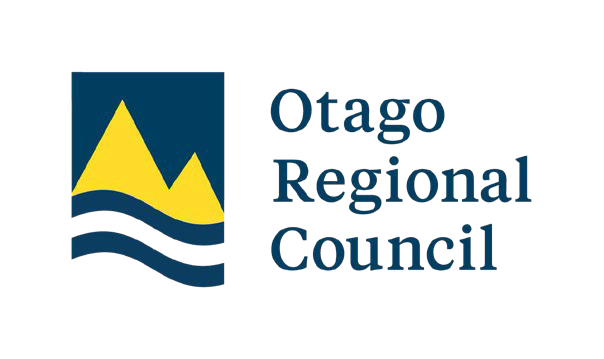 What is the reason you require consent? Please indicate whether you are able to comply with the permitted activity criteria within the National Environmental Standards. This will identify your reasons for consent.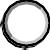 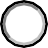 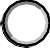 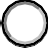 Farm map or aerial image of where you will grazePlease attach a farm map or aerial image of where you will graze over the proposed length of your consent. This map needs to show the features listed below. Not all of the below will apply to your farm. The ORC maps database or Google Maps are useful starting points for getting aerial imagery for your property. If you need assistance with getting a map of your property, please contact us.The farm boundaryAll areas within your property that may be used for intensive grazing over the period of your consentAdjacent to and downslope from your grazing areas, identify:Any critical source areasAny water bodies (including rivers, lakes, ponds, wetlands and streams)Areas of particular cultural value to Kai Tahu (if known), areas of bird nesting habitat, sports fishing areas or signs of sports fish such as TroutAny bores or soak holesAreas where food is gathered from a water body or where people swim If any of the above features are present, please provide some further details below:PART B: MANAGEMENT PLAN	Please attach a copy of an intensive winter grazing management plan that includes the below. This plan can be a draft management plan that is finalised once consent is approved. If you do not have a management plan yet, you can stillapply for consent, but you will need to do one as part of your consent conditions. The Management Plan must contain the following at a minimum:Contact detailsPaddock scale wintering plan for the paddocks to be used for the upcoming grazing season that shows (where applicable):Critical source areas, buffer zones, areas of slope, gateways, permanent or portable water troughs, shelter, fencing (permanent/temporary), baleage placement and direction of grazing if break or block feeding.risks at the paddock or farm scale e.g., what could go wrong in this paddockManagement strategies and practices used to minimise pugging, soil damage and erosion.How you will undertake your grazing activity.An area to record changes you made to your management actions since the start of the season.How you will monitor your activity, records of what you did and the effectiveness of your strategies.PART C: ASSESSMENT OF ENVIRONMENTAL EFFECTS	Please select which effects could happen as a result of your activity. Some of these effects will apply to your activity, even if you only need consent because of the area threshold. In Section D of this form you will tell us about how you will address these effects by your on farm actions.PART D: ON FARM ACTIONS	Please tell us about your management solutions and mitigation measures for your grazing activity. You can do these one of three ways – please select which option you will be taking:These management solutions and mitigation measures are included in my grazing plan included under Part B.I have written these in the box belowI have selected the ones that apply to my grazing activity in Appendix 1.PART E: ALTERNATIVES AND DISCHARGES	Have any alternatives to intensive winter grazing been considered? Please tick the statement that applies to you:Yes, I considered other options but intensive winter grazing is the best option and IWG will be carefully managedNo, I did not consider other options but IWG will be carefully managed PART F: CONSULTATION AND WRITTEN APPROVALS	Please describe any consultation undertaken with persons/parties potentially affected by your activity. You do not need to consult, but if you do please include evidence of this.PART G: PLANNING ASSESSMENT	The discharge and use of land for IWG is consistent with the purpose and principles of the Act as outlined in Sections 5-8. My IWG activity is consistent with sustaining the potential of natural resources to meet the needs of future generations, the safeguarding of the life-supporting capacity of water and avoiding, remedying and mitigating adverse effects on the environment. The principles of the Treaty of Waitangi have been taken into account. Overall, my application is consistent with Part 2 of the Act, given the minor nature of the activity and the proposed conditions of consent.National Policy Statement for Freshwater Management 2020The NPS-FM 2020 sets out a framework of objectives and policies to manage activities affecting freshwater in a way that prioritises first, the health and well-being of water bodies and freshwater ecosystems, second, the health needs of people, and third, the ability of people and communities to provide for their social, economic, and cultural well-being, now and in the future. My application is consistent with Objective 1 and Policies 1, 2, 3, 4, 6, 8,9, 10 and 15 of the NPS-FW 2020. This is because of how I will undertake my grazing activity and the mitigation measures I am using. As a result my activity will aid in improving water quality through improvements in the management of the IWG activity from the status quo.Iwi Management PlansAn Iwi Management Plan identifies important issues regarding the use of natural and physical resources and must be considered for all consent applications. In Otago there are three Iwi Management Plans.If you are in the Waitaki area then the below is relevant.Waitaki Iwi Management Plan 2019Policy 5.2.1.1 and Objectives 5.2.2.1.3 and 5.2.5.1My application is consistent with this policy and objectives, protecting rivers, springs, lakes and wetlands that have high water quality through the mitigation I have proposed.If you are south of the Clutha River / Mata-Au:The Ngai Tahu ki Murihiku Natural Resource and Environmental Iwi Management Plan 2008 reflects the attitudes and values of the four Runanga Papatipu o Murihiku – Awarua, Hokonui, Oraka/Aparima and Waihopai.Policies 3.4.1.5, 3.4.1.12, 3.4.2.1, 3.4.2.7The application is consistent with these policies, specifically by ensuring appropriate mitigation reducing impacts on water quality.For all of Otago:The Kai Tahu Ki Otago Natural Resource Management Plan 2005 expresses the attitudes and values of the four Papatipu Rūnaka: Te Rūnanga o Moeraki, Kāti Huirapa Rūnaka ki Puketeraki, Te Rūnanga o Ōtākou and Hokonui Rūnanga,Objectives 5.3.3 (ii) and 5.3.3 (iv), Policies 5.3.4.4. and 5.3.4.11.The application is consistent with these policies and objectives, specifically by not discharging contaminants directly to water and appropriate mitigation measures will be used. PART H: CHECK LIST	Have you provided all of the relevant information:Fully completed this application form	☐ A management plan	☐ relevant photos	☐ site map APPENDIX 1: LIST OF POTENTIAL MITIGATION AND MANAGEMENT OPTIONS	These are some potential management options and things you may want to do on site:Resource Consent Application Form – Intensive Winter GrazingUse of land for and discharge of contaminants from intensive winter grazing. This application is made under section 88 ofthe RMA.	Phone: 0800 474 082Website: www.orc.govt.nzTo apply for a consent for intensive grazing you must fill in this form. More information about the consent process can be found on our Consent Process guide. Key definitions and information about IWG can be found in our grazing factsheet. A deposit of $1900 must be paid and you may receive an invoice for additional costs. (Ways to Pay)Please do not use this form if you are looking to graze an area greater than what has been used in the reference period, or land was not used for grazing during the reference period. More information is needed for this specific type of application.Applicant’s details:Full name(s) including if a registered company or Trust(including Trustees in full names)		 Postal address and physical address of the property: 	 Legal descriptions of areas to be grazed (if known)Phone number:Email address:Resource Consent Application Form – Intensive Winter GrazingUse of land for and discharge of contaminants from intensive winter grazing. This application is made under section 88 ofthe RMA.	Phone: 0800 474 082Website: www.orc.govt.nzTo apply for a consent for intensive grazing you must fill in this form. More information about the consent process can be found on our Consent Process guide. Key definitions and information about IWG can be found in our grazing factsheet. A deposit of $1900 must be paid and you may receive an invoice for additional costs. (Ways to Pay)Please do not use this form if you are looking to graze an area greater than what has been used in the reference period, or land was not used for grazing during the reference period. More information is needed for this specific type of application.Applicant’s details:Full name(s) including if a registered company or Trust(including Trustees in full names)		 Postal address and physical address of the property: 	 Legal descriptions of areas to be grazed (if known)Phone number:Email address:I am the (circle one)Owner/occupier	Lease holder	Prospective ownerI certify that to the best of my knowledge and belief, the information given in this application is true andcorrect and undertake to pay all actual and reasonable application processing costs.SignatureRegulationI can complyI cannot complyAt all times the area of the farm that is used for intensive winter grazing must be no greater than 50 ha or 10% of the area of the farm, whichever is greaterThe slope of any land under an annual forage crop that is used for intensive winter grazing must be 10 degrees or less, determined by measuring the slope over any 20m distance of the landLivestock must be kept at least 5m away from the bed of any river, lake, wetland, or drain (regardless of whether there is any water in it at the time)On and from 1 May to 30 September of any year, in relation to any critical source area that is within, or adjacent to, any area of land that is used for intensive winter grazing on a farm,—the critical source area must not be grazed; andvegetation must be maintained as ground cover over all of the critical source area; andmaintaining that vegetation must not include any cultivation or harvesting of annual forage crops.PART A: LOCATION OF PROPOSED ACTIVITYPART A: LOCATION OF PROPOSED ACTIVITYPART A: LOCATION OF PROPOSED ACTIVITYPART A: LOCATION OF PROPOSED ACTIVITYTotal farm area that may be used for intensive winter grazing over the life of the consent?HectaresHectaresMaximum area of land to be used for IWG each year?HectaresHectaresHow long do you want your consent for?YearsYearsWhat is the slope of the paddocks where the grazing will occur? please provide this in degrees.What is the soil type of the paddocks that you will be grazing on?Include this here if you know this information.Was land used for grazing during the reference period that started on 1 July 2014 and ended with the close of 30 June 2019and is the total land area you will use the same size or less than this area? If the answer is no please contact the Consents TeamYES	NOYES	NOWhat are the drainage properties of the soil that you will be grazing on?Free drainingArtificially drained or coarse soil structureWell drained flat landImpeded draining or low infiltration rateFree drainingArtificially drained or coarse soil structureWell drained flat landImpeded draining or low infiltration rateStock type to be grazed/stock classStock numbersDuration of grazing (days)Environmental Effect√/× where applicableMitigationEffects on ecosystems, freshwater and waterbodies and susceptibility of land to erosionEffects on ecosystems, freshwater and waterbodies and susceptibility of land to erosionThe use of management strategies, on farm actions and mitigation measures in my	grazingplan	willavoid	or mitigate this effect. These measures are included in Section D of this form and/or in my grazing management plan.If not carefully managed the use of land for IWG has the potential to result in erosion andThe use of management strategies, on farm actions and mitigation measures in my	grazingplan	willavoid	or mitigate this effect. These measures are included in Section D of this form and/or in my grazing management plan.compaction of the soil affecting water quality, ecosystems and the waterbodies as a resultThe use of management strategies, on farm actions and mitigation measures in my	grazingplan	willavoid	or mitigate this effect. These measures are included in Section D of this form and/or in my grazing management plan.of increased contaminants entering the waterbodies.The use of management strategies, on farm actions and mitigation measures in my	grazingplan	willavoid	or mitigate this effect. These measures are included in Section D of this form and/or in my grazing management plan.Poor management of IWG on forage crops can result in animals trampling paddocks toThe use of management strategies, on farm actions and mitigation measures in my	grazingplan	willavoid	or mitigate this effect. These measures are included in Section D of this form and/or in my grazing management plan.deep mud and stripping the land of vegetative cover. Bare land and erosion can result inThe use of management strategies, on farm actions and mitigation measures in my	grazingplan	willavoid	or mitigate this effect. These measures are included in Section D of this form and/or in my grazing management plan.water quality issues due to increased runoff, erosion, and leaching of contaminants.The use of management strategies, on farm actions and mitigation measures in my	grazingplan	willavoid	or mitigate this effect. These measures are included in Section D of this form and/or in my grazing management plan.Grazing close to waterways and not leaving appropriately sized buffers to features suchThe use of management strategies, on farm actions and mitigation measures in my	grazingplan	willavoid	or mitigate this effect. These measures are included in Section D of this form and/or in my grazing management plan.as waterways and wetlands can result in water quality issues due to sediment, bacteriaThe use of management strategies, on farm actions and mitigation measures in my	grazingplan	willavoid	or mitigate this effect. These measures are included in Section D of this form and/or in my grazing management plan.and other nutrients entering water as a result of the grazing activity.The use of management strategies, on farm actions and mitigation measures in my	grazingplan	willavoid	or mitigate this effect. These measures are included in Section D of this form and/or in my grazing management plan.Grazing on slopes over 10 degrees, depending on the soil type and management practicesThe use of management strategies, on farm actions and mitigation measures in my	grazingplan	willavoid	or mitigate this effect. These measures are included in Section D of this form and/or in my grazing management plan.may increase the risk of overland flow of contaminants and increase the losses ofThe use of management strategies, on farm actions and mitigation measures in my	grazingplan	willavoid	or mitigate this effect. These measures are included in Section D of this form and/or in my grazing management plan.sediment and contaminants to water.The use of management strategies, on farm actions and mitigation measures in my	grazingplan	willavoid	or mitigate this effect. These measures are included in Section D of this form and/or in my grazing management plan.Soils where grazing will be undertaken may be of high risk to erosion, pugging or overlandThe use of management strategies, on farm actions and mitigation measures in my	grazingplan	willavoid	or mitigate this effect. These measures are included in Section D of this form and/or in my grazing management plan.flow. There is the risk of sedimentation of waterways and the discharge of contaminants.The use of management strategies, on farm actions and mitigation measures in my	grazingplan	willavoid	or mitigate this effect. These measures are included in Section D of this form and/or in my grazing management plan.The use of land for intensive winter grazing has the potential to negatively impact waterThe use of management strategies, on farm actions and mitigation measures in my	grazingplan	willavoid	or mitigate this effect. These measures are included in Section D of this form and/or in my grazing management plan.quality through leaching and run-off of nutrients and sediment.The use of management strategies, on farm actions and mitigation measures in my	grazingplan	willavoid	or mitigate this effect. These measures are included in Section D of this form and/or in my grazing management plan.Cumulative effects can arise over time, in combination with other effects. These can beThe use of management strategies, on farm actions and mitigation measures in my	grazingplan	willavoid	or mitigate this effect. These measures are included in Section D of this form and/or in my grazing management plan.local including downstream environments such as estuaries. Water quality in the widerThe use of management strategies, on farm actions and mitigation measures in my	grazingplan	willavoid	or mitigate this effect. These measures are included in Section D of this form and/or in my grazing management plan.catchment, or estuary may be affected as a result of the activity.The use of management strategies, on farm actions and mitigation measures in my	grazingplan	willavoid	or mitigate this effect. These measures are included in Section D of this form and/or in my grazing management plan.Effects on water that affect the ability of people that come into contact with the water safelyEffects on water that affect the ability of people that come into contact with the water safelyThe use of management strategies, on farm actions and mitigation measures in my	grazingplan	willavoid	or mitigate this effect. These measures are included in Section D of this form and/or in my grazing management plan.Water can support native fish and invertebrates; sports fish and game; have culturalThe use of management strategies, on farm actions and mitigation measures in my	grazingplan	willavoid	or mitigate this effect. These measures are included in Section D of this form and/or in my grazing management plan.values; be used for communal, domestic use and for contact recreation activities. If notThe use of management strategies, on farm actions and mitigation measures in my	grazingplan	willavoid	or mitigate this effect. These measures are included in Section D of this form and/or in my grazing management plan.properly managed IWG can affect these uses or water where people come into contactThe use of management strategies, on farm actions and mitigation measures in my	grazingplan	willavoid	or mitigate this effect. These measures are included in Section D of this form and/or in my grazing management plan.with the water.The use of management strategies, on farm actions and mitigation measures in my	grazingplan	willavoid	or mitigate this effect. These measures are included in Section D of this form and/or in my grazing management plan.The grazing activity could have an impact on native fish and invertebrates, recreationalThe use of management strategies, on farm actions and mitigation measures in my	grazingplan	willavoid	or mitigate this effect. These measures are included in Section D of this form and/or in my grazing management plan.fish and game and waterbodies used for recreation. This is due to increased volume ofThe use of management strategies, on farm actions and mitigation measures in my	grazingplan	willavoid	or mitigate this effect. These measures are included in Section D of this form and/or in my grazing management plan.sedimentation.The use of management strategies, on farm actions and mitigation measures in my	grazingplan	willavoid	or mitigate this effect. These measures are included in Section D of this form and/or in my grazing management plan.Adverse effects on Maori Cultural valuesAdverse effects on Maori Cultural valuesThe use of management strategies, on farm actions and mitigation measures in my	grazingplan	willavoid	or mitigate this effect. These measures are included in Section D of this form and/or in my grazing management plan.The activity has the potential to impact water quality through leaching and run-off ofThe use of management strategies, on farm actions and mitigation measures in my	grazingplan	willavoid	or mitigate this effect. These measures are included in Section D of this form and/or in my grazing management plan.nutrients, bacteria and sediment. These impacts can build up over time. It could impactThe use of management strategies, on farm actions and mitigation measures in my	grazingplan	willavoid	or mitigate this effect. These measures are included in Section D of this form and/or in my grazing management plan.on Kai Tahu cultural values, beliefs and use. The activity could also affect KaitiakitangaThe use of management strategies, on farm actions and mitigation measures in my	grazingplan	willavoid	or mitigate this effect. These measures are included in Section D of this form and/or in my grazing management plan.(the exercise of guardianship, and the ethic of stewardship), the mauri (life force, for example healthy and plentiful flow and ecosystem provides for mauri).Other effects including any positive effects– please include below if you want toPotential management action/mitigation options√/× where applicableI am not grazing on slopes over 10 degreesThe soils I am grazing on are not high risk for pugging or erosion.The winter grazing area will be checked at least once daily during grazing to ensure all environmental effects are being minimised and avoided.Groundcover will be planted and established as soon as is practicable after IWG to reduce the risk of sediment discharge and erosion.Long and narrow breaks will be used so that stock utilise crop more efficiently andreduce feed wastage.Portable troughs and supplementary feed will be placed in a dry part of thepaddock away from waterways and CSA’s.Leaving an un-grazed buffer from waterways of a minimum of 5 metres or moreI am grazing on slopes over 10 degrees so will have buffers of 10 metres from waterways and CSA’sCSAs will not be cultivated or grazed during the IWG seasonBlocks prone to erosion will not be grazed.A catch crop (e.g., oats) will be planted to reduce nitrogen loss and reduce sediment loss by stabilising the soil.Crops have been sown along the contour, rather than up and down the slope of a paddock. When grazed this will help manage risks to soil and water quality.Back fencing will be used to minimize animal movement but does not restrictaccess to shelter or drier lying areas where possible. Note: Back fencing is not appropriate for deer.A nutrient modelling tool will be used to check and manage nitrogen losses occurring on-farm over winter and spring. Soil nutrient testing will be done prior to establishing the crop to help ensure fertiliser inputs align with crop requirementssediment traps/constructed wetlands/retention bunds will be installed to minimisesoil runoff from the cropped area into waterways and CSAs.* There are rules in the Water Plan about sediment trapsGrass strips have been left across slopes or cultivated paddocks to act as filters to trap sediment running off cultivated areas.Back fencing will happen every 4-5 days and final time-restricted grazing will happen when soil conditions are suitable.A stand off area will be used if conditions are unsuitable.Back fencing will ensure animals cannot access land which has already been grazed (bare soil) which will mean if there’s a lot of rain pugging will be minimised only to the area the animals are confined to.Stock will enter at the top end of the paddock and be strip grazed moving in a downhill direction.Other (please list)E.g., permanently retiring high risk areas from cultivation and IWG Reducing synthetic nitrogen fertiliser to less than 190kgN/ha/year Utilising plantain in the re-grassing programmeUsing minimum tillage cultivating method, such as direct drilling Decreasing Olsen P to agronomic optimum